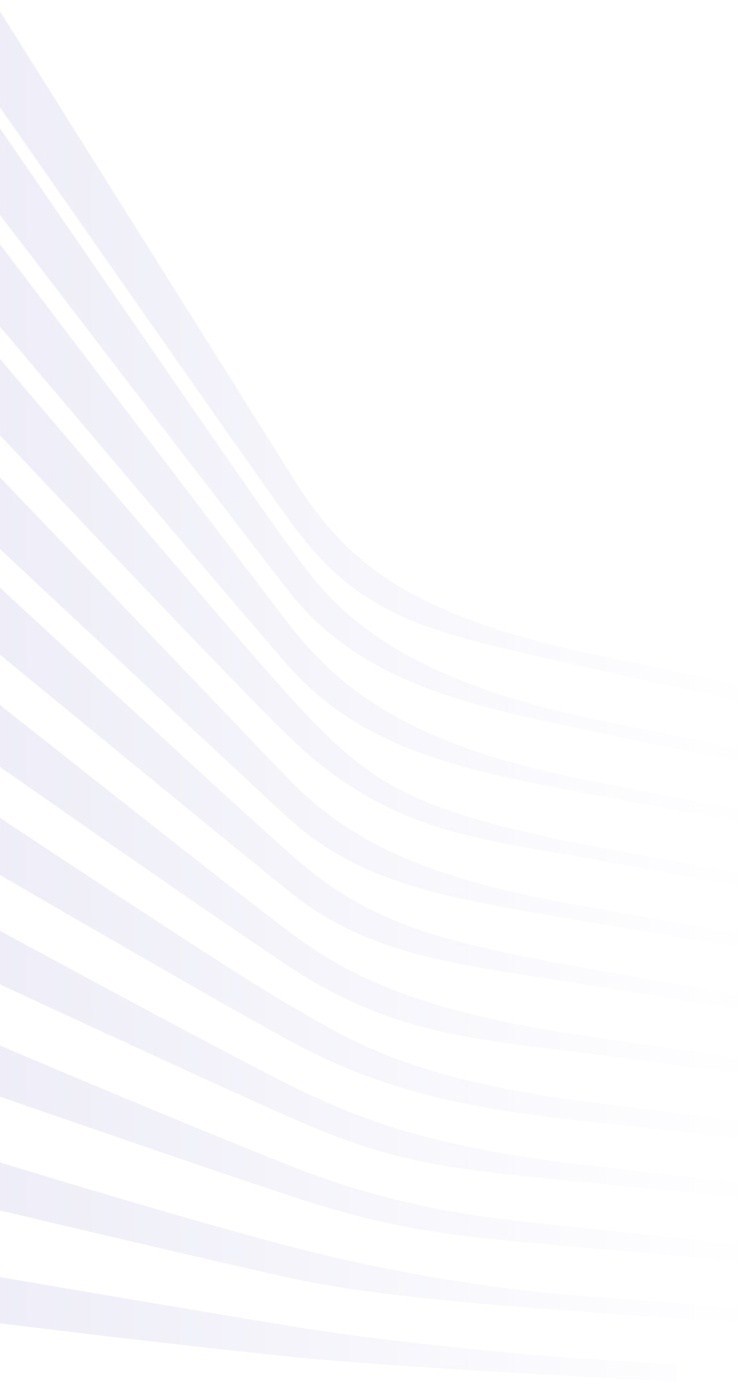 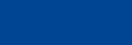 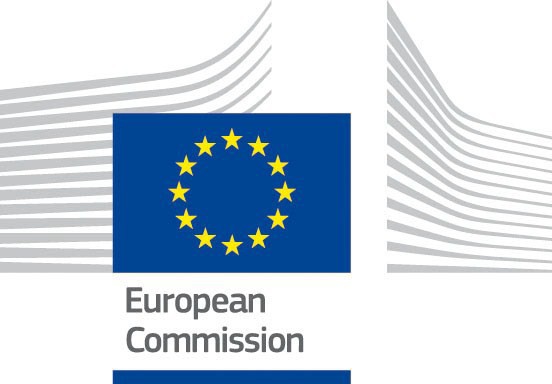 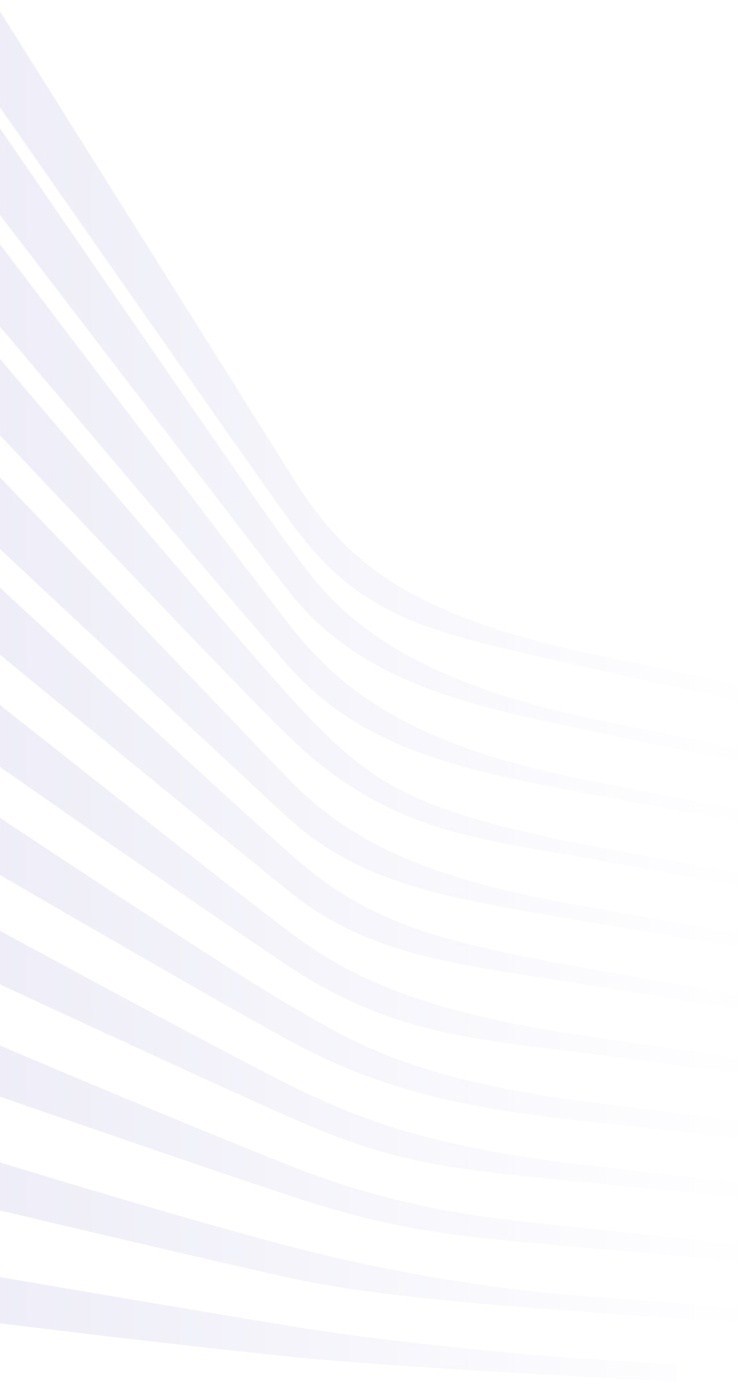 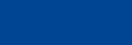 Type:Twinning ProjectDate of the final report:Proposed indicative date:Date of submission:Contact Point:Contact details: Rue de la Loi 15, B-1000 Bruxelles/Wetstraat 15, B-1000 Brussel - Belgium - Office: L-15 04/091. Telephone: switchboard +32-2-229-67307. Email: near-TAIEX@ec.europa.euPerson submittingTitle (Ms, Mr): First Name: Family Name:Ministry or Institution: Function:Office phone: Email:AuthorisationTitle (Ms, Mr): First Name: Family Name:Ministry or Institution: Function:Office phone: Email:Lead Member StateJunior PartnersResident Twinning Advisor details (for Twinning Light: Member State Project Leader):Title (Ms, Mr):First Name:Family Name:Office phone:Email: ​Beneficiary administration contact person for administrative questions and practical  matters related to this eventContact details: Rue de la Loi 15, B-1000 Bruxelles/Wetstraat 15, B-1000 Brussel - Belgium - Office: L-15 04/091. Telephone: switchboard +32-2-229-67307. Email: near-TAIEX@ec.europa.euTitle (Ms, Mr):First Name:Family Name:Ministry or Institution:Office phone:Email:Contact Person from Contracting Authority (if different from EUD)Is the final report available? (If yes, please attach a copy to this request)Yes/NoHas the Beneficiary administration already been informed of this request?Yes/NoContact person for the evaluation of the impact of TAIEX assistancePlease Note:The information contained in this form will be made available on-line to the Permanent Representation, or Mission of your country in Brussels. All applications received directly from administrations of beneficiaries will be forwarded to the EU Delegation / Office concerned for a preliminary evaluation. This application form has a validity period of two years from the date that it was submitted; TAIEX reserves the right to cancel any event that has not been implemented within the two year period.Contact details: Rue de la Loi 15, B-1000 Bruxelles/Wetstraat 15, B-1000 Brussel - Belgium - Office: L-15 04/091. Telephone: switchboard +32-2-229-67307. Email: near-TAIEX@ec.europa.eu